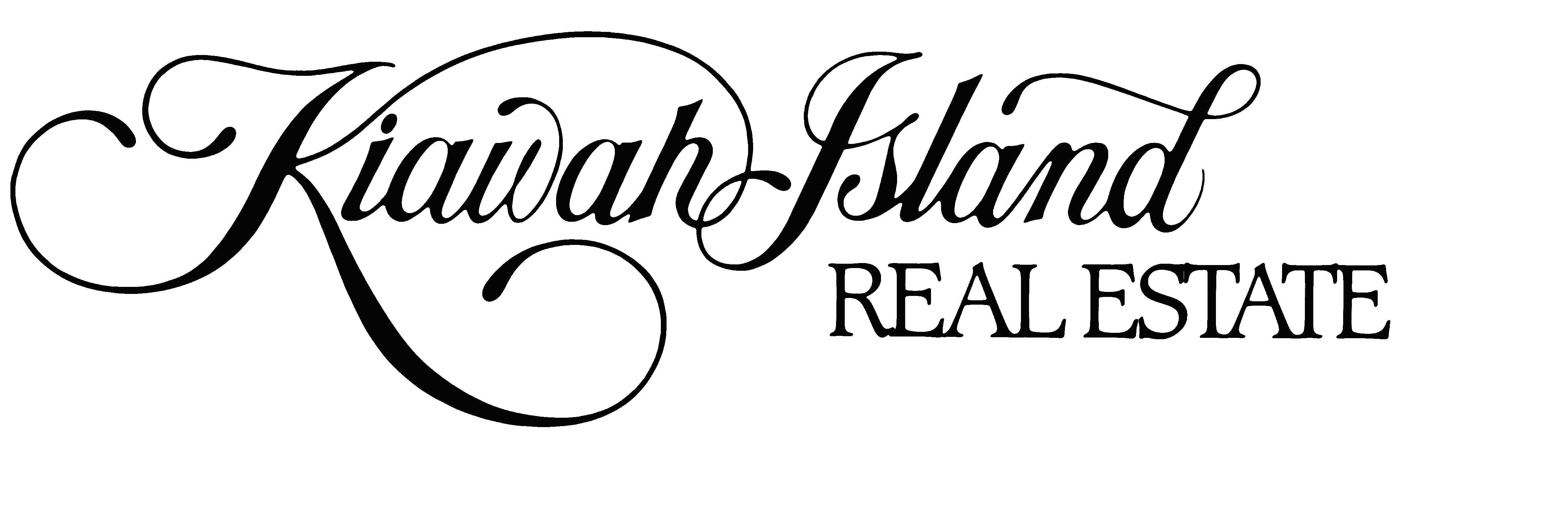 EXCLUSIVE RIGHT TO BUYBUYER AGENCY CONTRACT1. 	APPOINTMENT OF BROKER: By this contract (this “Contract”), (“     ”) appoints Broker in Charge of Kiawah Island Real Estate, LLC,  ("Broker") as Buyer’s exclusive agent, subject to the terms and conditions stated in this Contract. By appointing Broker as Buyer’s exclusive agent, Buyer agrees to conduct all negotiations for the types of property described in Section 2 below through Broker, and refer to Broker all inquiries made to Buyer about such properties from other brokers, salespersons, sellers and others during the term of this Contract. "Negotiation" as used in this Contract shall mean property shown, negotiated, or information requested by Buyer through Broker. 2.	 PURPOSE OF AGENCY: Buyer desires to purchase real property (which may include items of personal property) described as follows: Type: Residential homesite, villa, cottage and/or home located on Kiawah Island and Cassique, Charleston County, South Carolina.General Description:      Approximate Price Range: $      General Location: Kiawah Island and Cassique, Charleston County, SCOther:      3. 	BROKER’S DUTIES: (a) The Broker shall provide to Buyer a meaningful explanation of agency and shall use Broker’s professional real estate knowledge and skills to represent the Buyer in a diligent and effective manner to locate property which is available for purchase and suitable to the Buyer; (b) if the Broker is not representing the seller, the Broker shall represent solely the interest of the Buyer in all negotiations and transactions regarding the acquisition of real property, and repudiate any agency or sub-agency relationship with the seller or the company representing the seller but shall receive its compensation paid by seller, (c) if the Broker represents the seller as well as the Buyer (i.e.,. disclosed dual agency), the Broker shall not disclose to the Buyer information obtained within the confidentiality and trust of the fiduciary relationship with the seller, nor disclose to the seller information similarly obtained from the Buyer, without the consent of the party adversely affected by the disclosure; (d) the Broker may represent other buyers who may be interested in the same property as the Buyer. Upon the termination or completion of this Contract, Broker shall keep confidential all information received during the course of this Contract, which was made confidential by written request, except as provided for under South Carolina law. Broker represents that Broker is duly licensed under the laws of the State of  as a real estate broker. Broker will use his best efforts as Buyer’s agent to locate property of the type described in Section 2 of this Contract and to negotiate acceptance of any offer by Buyer to purchase such property. During the term of this Contract, Broker will give Buyer information describing and identifying properties that appear to Broker to substantially meet the conditions set forth in Section 2. 4. 	BUYER’S DUTIES. BUYER AGREES TO: (A) Work exclusively with Broker and its Affiliated licensees during the term of this Contract by: (1) viewing any property (previewing, etc.) only with Broker or Broker’s designated representative and not with another real estate broker, salesperson or seller; and (2) exclusively allowing Broker or Salesperson to identify property, negotiate for Buyer and otherwise to represent Buyer; and (3) referring to Broker all inquiries received in any form from any other real estate broker or affiliated licensees; and (4) holding Broker harmless from liability as a result of incomplete/inaccurate information provided to Broker by Buyer or Seller; (5) holding Broker harmless from liability as a result of Seller’s failure to provide a complete Seller’s Property Condition Disclosure statement; and (6) indemnifying Broker against all claims, damages, losses, expenses, or liability arising from the handling of earnest money by anyone other than Broker. (B)  Assist Broker and its Affiliated Licensees in the process of identifying, negotiating and contracting to purchase, lease or otherwise acquire by: (1) providing Broker with reliable information (including financial information and written authorization to obtain verification of funds) that Broker deems necessary for the performance of this Contract; and (2) making himself available to meet with Broker and to see properties, in order that the Broker will be able to perform the promises of the Brokerage Engagement. (C)  Provide Broker and its Affiliated Licensees the following information: (1) general nature, location, and requirements of desired property; and (2) price range, and other terms and conditions relating to desired property. (D)  To authorize Buyer’s attorneys and the settlement agent to furnish to Broker copies of the final HUD-1 settlement statement for the transaction prior to the closing date.5.	 TERM OF AGENCY: Broker’s authority to act as Buyer’s exclusive agent under the terms of this Contract shall begin on      ,       and shall end at 11:59 p.m. on      ,      .6. 	CONSENT TO DISCLOSED DUAL AGENCY/DESIGNATED AGENCY: (INITIAL APPLICABLE CHOICES) ______Buyer acknowledges receiving an explanation of the types of agency relationships that are offered by brokerage and a South Carolina Disclosure of Real Estate Brokerage Relationships form at the first practical opportunity at which substantive contact occurred between the Broker and Buyer. Buyer acknowledges that after entering into this written agency Contract, agent might request a modification in order to act as a dual agent or a designated agent in a specific transaction. If asked: (INITIAL APPLICABLE CHOICES) ______Permission to act as a dual agent will not be considered. ______Permission to act as a dual agent may be considered at the time I am provided with information about the other party to a transaction. If Buyer agrees, Buyer will execute a separate written Dual Agency Agreement. ______Permission to act as a designated agent will not be considered. ______Permission to act as a designated agent may be considered at the time I am provided with information about the other party to a transaction. If Buyer agrees, Buyer will execute a separate written Designated Agency Agreement. 7. 	OTHER POTENTIAL BUYERS: Buyer understands that other potential buyers have entered into similar agency contracts with Broker which may involve the purchase or lease, through Broker of the same or similar property or properties as Buyer is attempting to purchase or lease. Buyer consents to Broker’s representation of such other buyers. 8.	INDEMNIFICATION OF BROKER: Buyer promises to disclose to Broker whether Buyer has signed any agency agreement with any other Broker, or has been given prior information about any property that is the subject of this Contract by any other Broker or salesperson, or has previously been shown any such property by any other broker or salesperson. If Buyer fails to tell Broker about such other broker’s or salesperson’s involvement, and Broker incurs any loss or damage as a result of any claim being brought against him on account of such involvement, due to no fault of Broker, then Buyer shall pay Broker all such losses and damages incurred by Broker because of such claim. 9. 	DISCLOSURE OF BUYER'S IDENTITY: The Broker [  ] does or [  ] does not have the Buyer's permission to disclose Buyer's identity to all property owners and other third parties. 10. 	NONDISCRIMINATION: Broker and Buyer agree that all actions carried out under this Contract shall be in full compliance with local, state, and federal fair housing laws against discrimination on the basis of race, creed, color, religion, national origin, sex familial status, marital status, age or disabilities. 11.	PROFESSIONAL COUNSEL: Buyer acknowledges that Broker is being retained solely as a real estate agent and not as an attorney, tax advisor, lender, appraiser, surveyor, structural engineer, home inspector or other professional service provider. Buyer agrees to seek professional advice concerning the condition of the property, legal, tax and other professional service matters. 12. 	MEDIATION CLAUSE: Any dispute or claim arising out of or relating to this Contract, the breach of this Contract or the services provided in relation to this Contract, shall be submitted to mediation in accordance with the Rules and Procedures of the Dispute Resolution System of the NATIONAL ASSOCIATION OF REALTORS®. Disputes shall include representations made by Buyer or Broker in connection with the services to which this Contract pertains, including without limitation, allegations of concealment, misrepresentation, negligence and/or fraud. Any agreement signed by the parties pursuant to the mediation conference shall be binding. This mediation clause shall survive for a period of 120 days after the date of the closing. 13. 	SEX OFFENDER REGISTRY INFORMATION: The Buyer and Broker agree that during the course of the agency relationship, referred to in the above mentioned agreement, the Broker and all affiliated agents shall not be responsible for obtaining or disclosing any information contained in the official South Carolina Sex Offender Registry. The Buyer understands that no course of action may be brought against the Broker or his affiliates for failing to obtain and disclose information contained in the official South Carolina Sex Offender Registry. The Buyer understands and agrees that the Buyer shall be responsible for obtaining any such information. The Buyer understands that Sex Offender Registry information may be obtained from the local Sheriff’s Department or other appropriate law enforcement officials. 14. 	ENTIRE BINDING AGREEMENT: This written instrument, including the additional terms and conditions set forth on the reverse, expresses the entire agreement and all promises, covenants, and warranties between the Buyer and Broker. It can be changed only by a subsequently written instrument signed by both parties. 15. 	LIMITATIONS: __________________________________________________________________________________________________________________________________________________________________________________________________16. 	FACSIMILE AND OTHER ELECTRONIC MEANS: The parties agree that this Contract may be communicated by use of a fax or other secure electronic means, including but not limited to electronic mail and the internet, and the signatures, initials and handwritten or typewritten modifications to any of the foregoing shall be deemed to be valid and binding upon the parties as if the original signatures, initials and handwritten or typewritten modifications were present on the documents in the handwriting of each party. THIS IS A LEGALLY BINDING CONTRACT. BUYER SHALL SEEK FURTHER ASSISTANCE IF THE CONTENTS ARE NOT UNDERSTOOD. BUYER AND BROKER ACKNOWLEDGES RECEIPT OF A COPY OF THIS CONTRACT.  BUYER AGREES TO RECEIVE COMMUNICATIONS FROM BROKER AT THE EMAIL ADDRESS, PHONE AND FAX NUMBER LISTED BELOW. ______________________________________________________	Email: _________________________________________BUYER:      	Phone: ________________________________________		Fax: ________________________________________________________________________________________________	Email: _________________________________________BUYER:      	Phone: ________________________________________		Fax: __________________________________________Kiawah Island Real Estate, LLC	By: 	_____________________________________BROKER/BUYER'S AGENT COMPANY 	Broker/Licensee   Date/Time Rev.7/2019